ALLEGATO A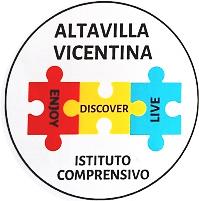 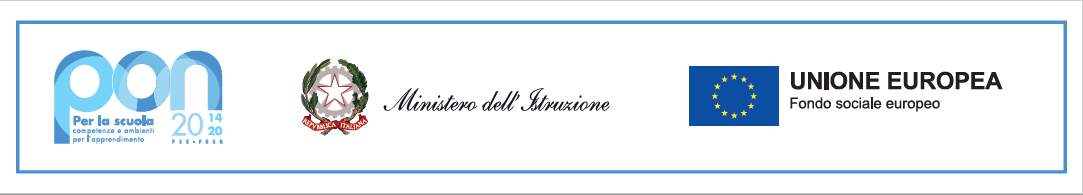 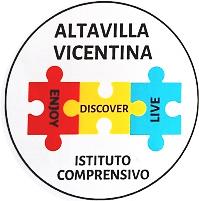 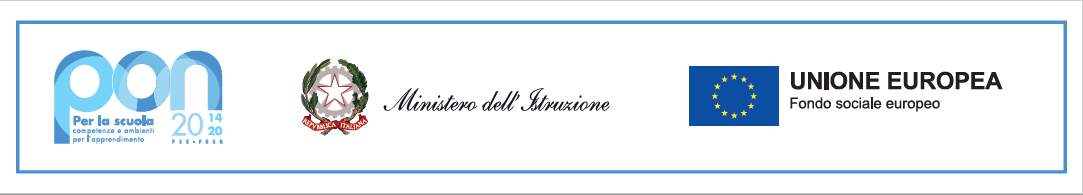 PROCEDURA PER L’ORGANIZZAZIONE DI VISITE E USCITE DIDATTICHEIl docente referente del viaggio o dell’uscita didattica inserita nel piano gite dell’Istituto, raccoglie i moduli di preadesione firmati dai genitori e finalizzati a quantificare il numero dei partecipanti (l’uscita/viaggio deve avere un’adesione da parte di almeno il 70% della classe). Tali moduli sono scaricabili dal sito web dell’Istituto (sezione modulistica vedi ALLEGATO 3).Il modulo di preadesione impegna il genitore al pagamento della quota di partecipazione (ad esclusione di tutte le spese che verranno effettuate il giorno dell’uscita e per le quali non si prevede un pagamento anticipato). La quota di partecipazione preventivata sarà contenuta entro il limite massimo del costo per le uscite e visite deliberato dal Consiglio d’Istituto (vedi ALLEGATO 2).Verificata la soglia di partecipazione, il docente referente compila il modulo di richiesta viaggio/uscita (fino a 90 giorni prima l’uscita ed almeno 45 giorni prima della data fissata) in cui specifica il numero di studenti partecipanti (dovranno essere segnalate eventuali situazioni che necessitano di particolari esigenze: alunni con bisogni educativi speciali, soggetti per i quali si potrebbe richiedere la somministrazione farmaci, ecc). A questo modulo andranno allegate le preadesioni (distinte per classi) che i genitori avranno compilato e riconsegnato a scuola.Il numero di accompagnatori tiene conto della presenza di eventuali situazioni specifiche e del più generale rapporto di 1 accompagnatore ogni 15 allievi per scuola primaria e secondaria e di 1 accompagnatore ogni 12 allievi per scuola dell’infanzia;Il docente referente prenota sulla base delle adesioni musei, guide, ecc (tenendo conto del numero di studenti che hanno dato la propria adesione) comunicando alla segreteria i rispettivi preventivi;La segreteria effettua il bando per individuare la Ditta che si occuperà del trasporto solo dopo aver verificato la corretta registrazione al canale Pago PA di tutti i genitori/tutori della classe/sezione coinvolta nell’uscita o in alternativa dopo aver concordato con il Rappresentante di classe dei genitori eventuali soluzioni per compensare la mancata registrazione di tutti i genitori/tutori;La Dirigente emana la circolare all’interno della quale saranno specificati:meta del viaggio;importo per singolo studente (si specificherà se una parte della quota dovrà essere versata al momento dell’uscita);modalità di pagamento tramite il canale Pago PA.In prossimità dell’uscita didattica/viaggio d’istruzione gli accompagnatori riceveranno a mezzo mail l’incarico firmato dalla Dirigente scolastica. Il referente dell’uscita didattica/visita il giorno dell’uscita si occupa della compilazione del modulo di controllo preliminare del bus (vedi ALLEGATO 1) secondo le disposizioni del Vademecum elaborato dalla Polizia stradale. Tale modulo compilato verrà consegnato in segreteria al rientro.Il referente dell’uscita didattica/visita segnala al rientro in Istituto eventuali elementi di cui tener conto per le prossime uscite.ALLEGATO 1Controlli preliminari del BUSIl Vademecum realizzato dalla Polizia Stradale, che il MIUR ha trasmesso alle scuole con la nota prot. n. 674/2016, ribadisce responsabilità che sono essenzialmente in capo al conducente e alla società di trasporti, precisando comunque che rimane l’onere per i docenti di segnalare situazioni non consone che dovessero rilevare. La nota prot. n. 674 del 3 febbraio 2016 non attribuisce quindi nuove responsabilità ai docenti accompagnatori in merito all'organizzazione dei viaggi di istruzioni.I docenti accompagnatori daranno tempestiva comunicazione al DS se dovessero vedere che il conducente del bus: assume sostanze stupefacenti, psicotrope (psicofarmaci), bevande alcoliche; fa uso di apparecchi radiotelefonici o cuffie sonore, (è concesso l’uso di apparecchi a viva voce o dotati di auricolare); assume una guida non adeguata alle caratteristiche e condizioni della strada, del traffico e di ogni altra circostanza prevedibile. In maniera empirica si dovrà prestare attenzione alle caratteristiche costruttive, funzionali e ad alcuni importanti dispositivi di equipaggiamento: l’usura pneumatici, l’efficienza dei dispositivi visivi, di illuminazione, dei retrovisori.Si ricorda che, se l’autobus è dotato di sistemi di ritenuta-cinture di sicurezza, i passeggeri devono utilizzarli e devono essere informati, mediante cartelli-pittogrammi o sistemi audio visivi, di tale obbligo. Se il mancato uso riguarda un minore ne risponde il conducente o chi è tenuto alla sua sorveglianza, qualora si trovi a bordo del veicolo. Il docente accompagnatore sensibilizzerà gli studenti all’uso delle cinture.La verifica del rispetto dei tempi di guida e di riposo, per la sua complessità tecnica e giuridica, non può che essere rimessa agli organi di polizia stradale. I DOCENTI ACCOMPAGANTORI:______________________________                            ______________________________________________________________                            ________________________________ALLEGATO 2LIMITE MASSIMO DEL COSTO PER LE USCITE E LE VISITE DIDATTICHE(Delibera del C.d.I. n°64 del 30 giugno 2022)Si individua di seguito il costo massimo e onnicomprensivo per ogni uscita didattica/viaggio d’istruzione:SCUOLA DELL’INFANZIA = 15 euroSCUOLA PRIMARIA = 25 euroSCUOLA SECONDARIA DI PRIMO GRADO (classi prime e seconde) = 35 euroSCUOLA SECONDARIA DI PRIMO GRADO (classi terze) = 40 euroALLEGATO 3ADESIONE ALL’ATTIVITA’ PTOF: uscite didattiche/viaggi d’istruzioneIl/La sottoscritto/a__________________________, genitore dell’alunno/a___________, classe ____, dichiara con la presente che il/la proprio/a figlio/a   parteciperà all’uscita didattica/viaggio con meta _____________________________ e si impegna in ogni caso a versare la quota richiesta. non parteciperà all’uscita didattica con meta__________________________________.Vi ricordiamo che è necessaria l’adesione dei 2/3 della classe per la realizzazione dell’uscita.Costo presunto: si farà riferimento al seguente tetto massimo per ciascun ordine di scuolaScuola dell’Infanzia € 15,00  - Scuola Primaria € 25,00Scuola secondaria di 1° grado - classi prime e seconde € 35,00 Scuola secondaria di 1° grado classi terze   € 40,00        Data							Firme dei genitori/tutori							_____________________							_____________________  USCITA DIDATTICA DATA COMPILAZIONEVERIFICHE PRELIMINARI SINONOTEVALUTAZIONE EMPIRICA sull’IDONEITA’ del VEICOLODICHIARAZIONE RILASCIATA dal LEGALE RAPPRESENTANTE dell’IMPRESA ATTESTANTE la TIPOLOGIA del RAPPORTO di LAVOROPRESENZA CASSETTA di PRIMO SOCCORSO a BORDO del BUS